Memorizing Letters   20 min        2 participants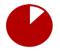 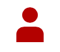 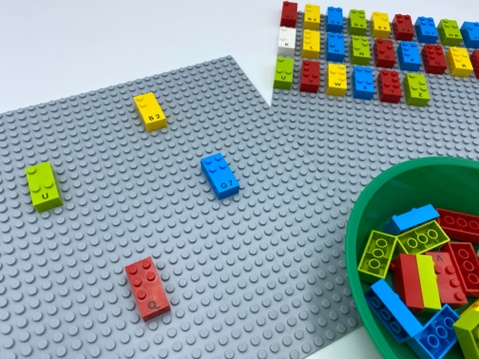 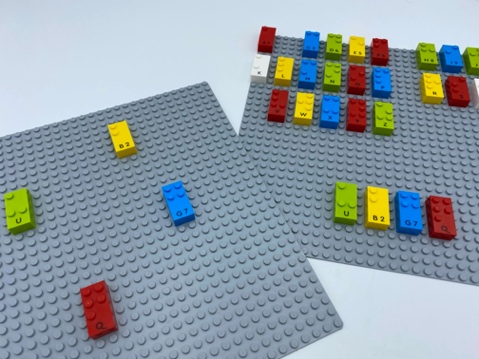 Let’s playPlayer 1:Pick 4 letters from the bowl, place them randomly on the empty base plate and pass it to Player 2.Player 2:Read the 4 letters.Remember as many letters as possible and return the plate to Player 1.Pick all the letters from the alphabetical base plate that you remembered and move them to the bottom.Both players Compare and discuss the letters.How to prepare2 base plates2 identical sets of letter bricks, from “A” to “Z”1 bowlArrange a set of letters in alphabetical order on one of the base plates.Place the rest of the bricks in the bowl.Facilitation tipsAsk “Compare strategy for remembering and finding the bricks”.Ask them “How can we make this activity easier/harder/for more players?”.Possible variationsStart with fewer alphabet bricks, from “A” to “J”.Change the number of letters to be remembered.Add a timer: more or less time to read / to find the correct letters.Children will develop these holistic skillsPHYSICAL - Discover the “spatial organization of a page”SOCIAL - Work together to facilitate individual learningCOGNITIVE - Explore a braille page through touch: search with both hands over a page with a logical tactile strategy – top to bottom and side to sidePHYSICAL - Organize: find objects; sort or categorize by placement, function, attributeEMOTIONAL - Identify consequences of behaviors in social interactionsDid you knowEngaged learners demonstrate motivation and commitment towards their learning, often extending themselves beyond set goals and expectations. Iterative: when children have the opportunity to explore and investigate new concepts, they learn through the process of trial and error.